  								          [Título da seção]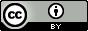 DOI: http://dx.doi.org/10.22483/2177-5796.2024v26id0000 Título: subtítulo (se houver) (letra minúscula, fonte Segoe UI 12, negrito, centralizado)Título: subtítulo (se houver) em inglês (letra minúscula, fonte Segoe UI, corpo 10, sem negrito, centralizado)Título: subtítulo (se houver) em espanhol (letra minúscula, fonte Segoe UI 10, sem negrito, centralizado)NÃO IDENTIFICAR AUTORIA NO ARTIGO - Inserir no sistema Nome Completo; E-mail; País; URL do Lattes; URL do Orcid; Instituição e Resumo da biografia, com indicação da titulação. Autor - Instituição | Cidade | Estado | País. E-mail: email@email | Orcid: http://orcid Resumo: Redigido em parágrafo único, fonte Segoe UI, corpo 10, espaçamento antes 0 e depois 12; espaçamento entrelinhas simples. Deve apresentar os pontos relevantes do texto, objetivo, método e conclusão, fornecendo uma visão clara e rápida do conteúdo com extensão de 100 a 250 palavras, redigido na 3ª pessoa do singular, com verbo na voz ativa. Evitar o uso de fórmulas, abreviações, símbolos, não utilizar citações e referências. Palavras-chave: até 3; apresentadas em letras minúsculas; com exceção dos Nomes Próprios; Nomes Científicos; Siglas; separadas entre si por ponto e vírgula; finalizadas por ponto final.
Abstract: Versão do resumo em inglês, seguindo orientações do resumo em português. Keywords: até 3; apresentadas em letras minúsculas; com exceção dos Nomes Próprios; Nomes Científicos; Siglas; separadas entre si por ponto e vírgula; finalizadas por ponto final.Resumen: Versão do resumo em espanhol, seguindo as orientações do resumo em português.Palabras clave: até 3; apresentadas em letras minúsculas; com exceção dos Nomes Próprios; Nomes Científicos; Siglas; separadas entre si por ponto e vírgula; finalizadas por ponto final.Estrutura do Texto (subtítulo com espaçamento antes 0 e depois 12; espaçamento entrelinhas simples)A formatação deve seguir este modelo de padronização (template), quando não estiver no template, seguindo as orientações de normalização, será devolvido na fase inicial da pré-avaliação.O arquivo deve ser submetido em Word, página A4, margens superior e esquerda de 3cm, margens inferior e  direita de 2cm, fonte Segoe UI, corpo 12, espaçamento antes e depois de 6; espaçamento entrelinhas simples; justificado, parágrafos com entrada de 1,25 cm, ter no mínimo 15 páginas e máximo de 25 páginas, com título, resumo e palavras-chave em português, inglês e espanhol.Sigla (subtítulo com espaçamento antes 24 e depois 12; espaçamento entrelinhas simples)As siglas devem ser indicadas entre parênteses, precedidas do nome completo, quando mencionadas pela primeira vez no texto. Posteriormente, no decorrer do texto, deve-se padronizar o uso, utilizando apenas a sigla.  Exemplo:A normalização do artigo deve seguir as normas de publicação da Associação Brasileira de Normas Técnicas (ABNT). A revista indica o e-book Normalização de Trabalhos Acadêmicos, elaborado a partir das normas da ABNT, como opção de orientação para a aplicação das normas. Citações (subtítulo com espaçamento antes 24 e depois 12; espaçamento entrelinhas simples)As citações diretas de até três linhas devem ser inseridas no texto padronizada conforme normas ABNT NBR 10520, usar aspas duplas, sem itálico; aspas simples são utilizadas para indicar citação no interior de outra citação. Optar por um dos exemplos e padronizar no texto todo: - Citação diretaDe acordo com Barros (1991, p. 62), “Interpretar significa buscar o sentido mais explicativo dos resultados da pesquisa.”ouSegundo o autor, “Interpretar significa buscar o sentido mais explicativo dos resultados da pesquisa” (Barros, 1991, p. 62).- Citação indiretaSegundo Lima (1990), a função pode dar a ideia de algo relacionado a atividade ou tarefa. ouA função pode ser da ideia de algo relacionado a atividade ou tarefa (Lima, 1990).
Diferentes títulos, do mesmo autor, publicados no mesmo ano, serão identificados por uma letra após a data. Ex.: (Silva, 2015a), (Silva, 2015b). No caso de ter duas publicações de mesmo autor, a citação deve ser deste modo: (Dias Sobrinho, 2009, 2015).- Citação com mais de 4 linhas: tem recuo de 4cm, fonte tamanho 10, justificada, espaçamento antes 12cm, depois 18cm; espaçamento entre linhas simples. Exemplos:Segundo o autor: 	Poder-se ia afirmar que dependendo dos recursos disponíveis pelo grupo para o atendimento das necessidades expressas e/ou sentidas, em maior ou menor grau em relação às estimulações do meio ambiente onde se insere a família, desenvolve-se mais facilmente um processo de restabelecimento da ordem social interna ou então se institui uma racionalização espontânea (Barros, 1991, p. 22). Segundo Barros (1991, p. 22): Poder-se ia afirmar que dependendo dos recursos disponíveis pelo grupo para o atendimento das necessidades expressas e/ou sentidas, em maior ou menor grau em relação às estimulações do meio ambiente onde se insere a família, desenvolve-se mais facilmente um processo de restabelecimento da ordem social interna ou então se institui uma racionalização espontânea.Confira antes de encaminhar o artigo se todas as citações estão presentes na lista de referências. As citações devem ser feitas na língua do artigo. No caso de livros em outras línguas, o autor deve traduzir e indicar na referência (tradução nossa).Havendo a necessidade de listagem de itens, não utilizar sequência numérica,  identificar conforme o exemplo a seguir:a) liste aqui o primeiro item;b) liste aqui o segundo item;c) liste aqui o terceiro item.Ilustrações (subtítulo com espaçamento antes 24 e depois 12; espaçamento entrelinhas simples)Toda ilustração (quadros, gráficos, mapas, desenhos, fotografias, plantas, fluxogramas, figuras, tabelas, imagens, entre outros), deve ser citada e inserida o mais próximo possível do texto a que se refere, padronizar a escrita na forma abreviada ou por extenso, entre parênteses.A identificação é feita na parte superior, precedida pela palavra designativa (de acordo com o tipo de ilustração), seguida de número de ordem de ocorrência no texto, travessão e título. Na parte inferior, indicar a fonte consultada, mesmo que seja elaborada pelo próprio autor. Ao indicar a fonte da ilustração observar:Autor (ano).Elaboração própria. Adaptado de: (inserir a fonte)  As ilustrações devem ser formatadas conforme a figura 1 a seguir.Figura 1 – Fonte Segoe UI, centralizada, corpo 12, espaço antes 18 e depois 6; entrelinhas simples, sem ponto final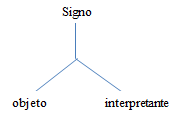 Fonte: Fonte Segoe UI, alinhada à esquerda, corpo 10, espaço antes 12; depois 18; entrelinhas simples. Os quadros devem seguir o modelo abaixo (Quadro 1).Quadro 1- Tipos de interação Fonte: Autor (ano). Quando elaborada pelo próprio autor, informar “elaboração própria”; quando for adaptada informar “adaptado de” seguido da citação. TabelasAs tabelas devem ser elaboradas de acordo com as normas de apresentação tabular publicada pelo Instituto Brasileiro de Geografia e Estatística - IBGE, que define a tabela como “[...] forma não discursiva de apresentar informações, das quais o dado numérico se destaca como informação central” (IBGE, 1993, p. 9).Da mesma forma que as ilustrações, as tabelas devem ser identificadas com título, numeração sequencial e conter a fonte consultada. Devem também ser citadas e inseridas o mais próximo do texto a que se referem.Se o trabalho possui mais de uma tabela, estas devem ser numeradas sequencialmente, na ordem em que aparecem no texto.O título é precedido pela palavra Tabela, sua numeração e travessão, e deve ser apresentado na parte superior, em tamanho menor que o texto. As normas de apresentação tabular do IBGE estão disponíveis para consulta no link: https://biblioteca.ibge.gov.br/visualizacao/livros/liv23907.pdfExemplo: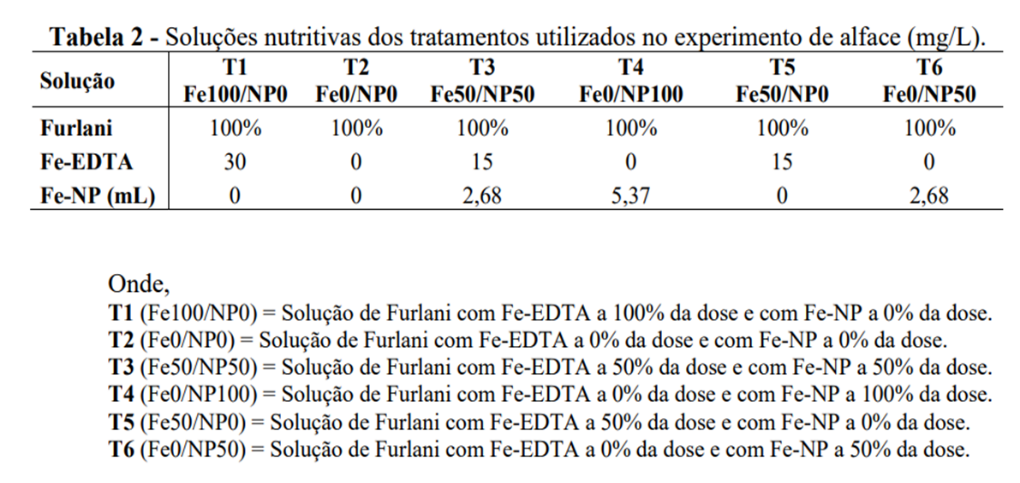 Fonte: CASTRO, Ricardo Nery. Biossíntese de nanopartículas de ferro utilizando Trichodermaharzianum para aplicação em cultivos hidropônicos. 2019. Dissertação (Mestrado em Ciências Farmacêuticas) – Universidade de Sorocaba, Sorocaba, 2019.Notas de rodapé (subtítulo com espaçamento antes 24 e depois 12; espaçamento entrelinhas simples)Utilizar as notas de rodapé para abordar pontos que não devem ser incluídos no texto, como: comentários; esclarecimentos (notas explicativas) e traduções. Não devem ser usadas para indicar citação ou referência.  Referências (subtítulo centralizado, com espaçamento antes 30 e depois 12; espaçamento entrelinhas simples)Lista única para apresentar os documentos citados ao longo do trabalho, em ordem alfabética. Apresentar conforme as normas da ABNT NBR 6023. Utilizar fonte Segoe UI, espaço simples, corpo 12, alinhadas à esquerda, espaçamento antes/depois 12pt.
ATENÇÃO PARA AS INFORMAÇÕES OBRIGATÓRIAS:- Listar apenas autores citados no artigo;  - Uso de itálico para as expressões: e-book; online; In (indica parte da obra); et al. (para indicação de mais de 4 autores (opcional).- Indicar endereço eletrônico de publicações online (periódicos; artigos de periódicos, e-books, eventos...), com data de acesso, essa data não deve ultrapassar a data de submissão do artigo. Ver exemplos: ► ►LivroAGUIAR, M.; ARAÚJO, C. H. Bolsa-escola: educação para enfrentar a pobreza. Brasília: UNESCO, 2002.BAZZO, W. A.; PEREIRA, L. T. do V. Introdução à engenharia: conceitos, ferramentas e comportamentos. 2. ed. Florianópolis: UFSC, 2010.Quatro ou mais autores: Indicar apenas o primeiro autor, e acrescentar a expressão et al. (no decorrer do texto padronizar o uso da expressão et al.). BROWN, S. et al. Administração da produção e operações: um enfoque estratégico na manufatura e nos serviços. Rio de Janeiro: Elsevier, 2006.Autoria desconhecida: obra sem indicação de autoria, a entrada é feita pelo próprio título destacado por letras maiúsculas na primeira palavra. BRITISH pharmacopoeia 2010. London: The Stationery Office, 2010. v. 1. DICIONÁRIO de especialidades farmacêuticas: DEF 2010/11. Rio de Janeiro: Publicações Científicas, 2010.► ►Capítulo de livroMORAES, A. A. de A. Histórias de leitura em narrativas de professoras. In: SILVA, L. L. M. (org.). Entre leitores: alunos, professores. Campinas: Komedi, 2001. p. 165-235. BUTLER, M. Modificações pós-tradução em proteínas recombinantes. In: MORAES, A. M.; AUGUSTO, E. F. P.; CASTILHO, L. R. Tecnologia do cultivo de células animais: de biofármacos a terapia gênica. São Paulo: Roca, 2007. p. 122-137.► ►Dissertação ou TeseSTRIEDER, C. C. Educação beneditina e escolar: o lugar do passado no presente. 2022. Tese (Doutorado em Educação) – Universidade de Sorocaba, Sorocaba, 2022. Disponível em: https://uniso.br/mestrado-doutorado/educacao/teses/2022/cristiane-correa.pdf. Acesso em: 01 fev. 2024. ► ►Artigo em publicação periódica (para artigos online é fundamental acrescentar o local de publicação após o nome da revista, seguido de volume, número, página, mês e ano e endereço eletrônico do site) CARVALHO, R. R. da S.; OLIVEIRA, J. F. de. Expansão e qualidade da educação superior: um balanço das metas 12, 13 e 14 do Plano Nacional de Educação - PNE  2014-2024. Avaliação: Revista da Avaliação da Educação Superior, Campinas; Sorocaba, v. 27, n. 2, p. 227-247, jul. 2022. Disponível em: https://www.scielo.br/j/aval/a/rxNDLXGXR8H53YDzgrwZvGk/?format=pdf&lang=pt. Acesso em: 01 fev. 2024. ► ►Publicação em Anais de eventos científicosLOPES, L. J.; ROCHA, M. de P. P.; BERGAMASCHI, C. de C. Prescrição inapropriada para pacientes psiquiátricos em um hospital público. In: MOSTRA DE ATIVIDADES ACADÊMICAS, 2., 2016, Sorocaba. Anais [...]. Sorocaba: Uniso, 2016. p. 155-160. Tema: Inovação e transversalidade. Disponível em: https://uniso.br/assets/docs/publicacoes/publicacoes-eventos/anais-da-maac/edicoes/anais-maac-II.pdf. Acesso em: 01 fev. 2024. Evento no todoENCONTRO NACIONAL DE ENSINO DE BIOLOGIA, 7.; ENCONTRO REGIONAL DE ENSINO DE BIOLOGIA DA REGIONAL 6 – NORTE, 1., 2018. Belém, PA. Anais [...]. Belém, PA: UFPA, 2018. Tema: O que a vida tem a ensinar ao Ensino de Biologia? Disponível em: https://sbenbio.org.br/wp-content/uploads/anais/anais_vii_enebio_norte_completo_2018.pdf. Acesso
em: 01 fev. 2024. 

► ►Matérias em jornais e revistasRODRIGUES, A. Pelos lados e para o alto, SP cresce 60% em área construída em 25 anos. Folha de S.Paulo, São Paulo, ano 99, n. 33.025, 3 set. 2019. Disponível em: https://www1.folha.uol.com.br/cotidiano/2019/09/pelos-lados-e-para-o-alto-sp-cresce-60-em-area-construida-em-25-anos.shtml. Acesso em: 01 fev. 2024. Contribuição dos(as) autores(as) (Especificar a contribuição de cada autor). Autor(a) 1 – Coordenadora do projeto, participação ativa na análise dos dados e revisão da escrita final.Autor(a) 2 – Coleta de dados, análise dos dados e escrita do texto.Inserir os créditos da revisão do texto Nome Completo: Pessoa Física ou Jurídica, responsável pela revisão gramatical e pela Tradução E-mail: contato@dorevisor(a) Características interativasInteração face a faceInteração mediadaInteração quase mediadaEspaço-tempoContexto de copresença; sistema referencial espaço-temporal comumSeparação dos contextos; disponibilidade estendida no tempo e no espaçoSeparação dos contextos; disponibilidade estendida no tempo e no espaçoPossibilidade de deixas simbólicasMultiplicidade de deixas simbólicasLimitação das possibilidades de deixas simbólicasLimitação das possibilidades de deixas simbólicasOrientação da atividadeOrientada para outros específicosOrientada para outros específicosOrientada para um número indefinido de receptores potenciaisDialógica / 
monológicaDialógicaDialógicaMonológica